Микрокредитная компания «Фонд развития и поддержки малого, среднего бизнеса муниципального образования Приозерский муниципальный район»(МКК "Фонд развития бизнеса")Наш адрес: Ленинградская обл., Приозерский р-н, Приозерск г., ул. Ленина, 36Тел. 8(81379)31-862; 8(921)778-62-13Директор: Евдокимова Екатерина АндреевнаНаша электронная почта: priozersk-fond@yandex.ruОфициальный Сайт: http://priozersk.813.ru, http://biznesfond.ruМы в ВКонтакте : vk.com/priozersk_fondМы в Instagram : https://www.instagram.com/priozerskfond/Услуги фондаКонсультация субъектов МСП Ленинградской области о возможности получения микрозаймов в размере до 3 млн.рублей.Консультация для граждан Ленинградской области, применяющих специальный налоговый режим НПД (самозанятых) о возможности получения микрозаймов в размере до 300 тыс. рублей.Предоставление помещений бизнес-инкубатора, в том числе на льготной основе .Консультация и практическая помощь в заполнении заявления на государственную регистрацию физического лица в качестве индивидуального предпринимателя.Консультация и практическая помощь в заполнении заявления на государственную регистрацию юридического лица.Консультация по подготовке документов для сдачи отчетности в организации.Мы ведем свою деятельность в различных направлениях:

Информационно-консультационный (обучающий) центр  - проведение консалтинговых семинаров,  организация и проведение «круглых столов», курсов «Введение в предпринимательство», информирование субъектов малого и среднего предпринимательства о проведении мероприятий, организованных Правительством ЛО, профильным Комитетом, Фондом; «Бизнес-инкубатор», оказание имущественной поддержки (в т.ч. предоставление начинающим предпринимателям помещений на льготной основе);«Микрофинансовая организация», предоставление  микрозаймов   субъектов малого и среднего предпринимательства на льготных условиях; «Центр бухгалтерского учета», оказание услуг по ведению бухгалтерского учета, составление отчетов и деклараций, практическое обучение составлению отчетов и декларацийСМСП;

«Мобильный консультационный центр», организация выездных мероприятий в поселениях по консультированию, информированию предпринимателей и жителей, оказанию услуг по передаче отчетности через Интернет.

Центр народных художественных промыслов, его цель и задачи - объединить мастеров и ремесленников из города и района, развивать их творчество, принимать участие в выставках-ярмарках, мастер-классах и других мероприятиях на территории МО Приозерский муниципальный  район и за его пределами.          Перейти к модулю «Организации поддержки МСП» -https://www.813.ru/           Перейти к модулю «Виды поддержки и порядок их получения» - https://www.813.ru/,                                            http://priozersk.813.ru,http://biznesfond.ru/.Финансовая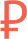 Имущественная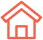 Консультации и услуги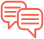 Обучение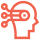 Информационная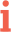 Продвижение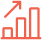 Самозанятые